Výklad zákona č. 265/2022 Z. z. o vydavateľoch publikácií a o registri v oblasti médií a audiovízie a o zmene a doplnení niektorých zákonov(zákon o publikáciách)________________________________________________________ŠIESTA ČASŤVYTVÁRANIE KONZERVAČNÉHO FONDUZákon č. 265/2022 Z. z. o vydavateľoch publikácií a o registri v oblasti médií a audiovízie a o zmene a doplnení niektorých zákonov (zákon o publikáciách), ktorý nadobudol účinnosť 1. augusta 2022, nahradil zákon č. 167/2008 Z. z. o periodickej tlači a agentúrnom spravodajstve a o zmene a doplnení niektorých zákonov (tlačový zákon) v znení neskorších predpisov a zákon č. 212/1997 Z. z. o povinných výtlačkoch periodických publikácií, neperiodických publikácií a rozmnoženín audiovizuálnych diel v znení neskorších predpisov.Šiesta časť zákona o publikáciách zakotvuje proces vytvárania konzervačného fondu a digitálneho depozitného fondu. Konzervačným fondom sa v zmysle platnej právnej úpravy rozumie súbor všetkých knižničných dokumentov získaných a trvalo uchovávaných knižnicou v postavení depozitára, ktoré táto knižnica trvalo uchováva pre budúce generácie ako súčasť národného kultúrneho dedičstva. Dlhodobý digitálny depozitný fond predstavuje súbor vybraných obsahov (elektronických) webových portálov, ktoré sa uchovávajú v Univerzitnej knižnici v Bratislave za účelom vytvárania webového kultúrneho dedičstva.Depozitár je právnická osoba, ktorej sa odovzdáva deponát publikácie a ktorá je uvedená v prílohe zákona o publikáciách. Povinnosťou depozitárov je odborne evidovať všetky im doručené deponáty a zabezpečovať ich trvalé uchovanie v konzervačnom fonde. Depozitármi v súčasnosti sú:Slovenská národná knižnica,Univerzitná knižnica v Bratislave,Štátna vedecká knižnica v Banskej Bystrici,Štátna vedecká knižnica v Košiciach,Štátna vedecká knižnica v Prešove aKnižnica pre nevidiacich Mateja Hrebendu v Levoči.Ministerstvo kultúry Slovenskej republiky (ďalej len „ministerstvo“), ktorému sa v zmysle § 18 ods. 5 zákona o publikáciách odovzdávajú deponáty periodických publikácií (periodickej tlače), nie je v postavení depozitára a odovzdané deponáty mu slúžia výlučne na výkon dohľadu podľa tohto zákona. Z dôvodu svojho osobitného postavenia nie je ministerstvo súčasťou prílohy spolu s vyššie uvedenými depozitármi. Upozorňujeme, že ministerstvu sa zasielajú výlučne deponáty periodickej tlače.        Elektronické periodické publikácie, rozmnoženiny spravodajských webových portálov ani neperiodické publikácie sa ministerstvu nezasielajú.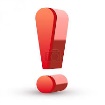 Adresy depozitárov na zasielanie deponátov publikácií a ich kontakty (platné ku dňu vydania tohto výkladu):Adresa a kontakt na ministerstvo:Odovzdávanie deponátov príslušným depozitárom podľa prílohy a ministerstvu sa uskutočňuje za podmienok uvedených v ustanoveniach § 18 a § 19 zákona o publikáciách. Prostredníctvom § 17 ods. 4 zákona o publikáciách sa umožňuje vydavateľovi zjednodušeným spôsobom splniť povinnosť odovzdávať deponát periodickej tlače a neperiodickej publikácie v tlačenej podobe (ďalej aj ako „neperiodická tlač“).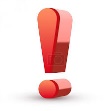 Namiesto toho, aby bol vydavateľ povinný odovzdať deponát takejto publikácie všetkým depozitárom podľa prílohy, umožňuje sa mu odovzdať jeden kus deponátu periodickej tlače alebo neperiodickej tlače spolu s jeho digitálnou kópiou výlučne Slovenskej národnej knižnici.Slovenská národná knižnica je následne povinná odovzdať tieto digitálne kópie ďalším depozitárom určeným v prílohe a tiež jednej knižnici, ktorú určí Ministerstvo školstva, vedy, výskumu a športu Slovenskej republiky.Príklad: Vydavateľ, ktorý vydáva vedeckú periodickú tlač, je v zmysle prílohy zákona o publikáciách povinný odovzdať po jednom kuse deponátu tejto periodickej publikácie Slovenskej národnej knižnici, Univerzitnej knižnici v Bratislave, Štátnej vedeckej knižnici v Banskej Bystrici, Štátnej vedeckej knižnici v Košiciach a Štátnej vedeckej knižnici v Prešove, tzn. celkovo päť kusov deponátov piatim rôznym knižniciam. Vydavateľ sa však môže rozhodnúť, že odovzdá len jeden kus deponátu periodickej tlače Slovenskej národnej knižnici, a ak jej odovzdá aj digitálnu kópiu tohto deponátu periodickej tlače, nie je povinný odovdať deponáty ďalším štyrom knižniciam. Distribúciu deponátov týmto knižniciam zabezpečí priamo Slovenská národná knižnica.Podrobnosti o technických požiadavkách na digitálnu kópiu deponátu periodickej tlače a digitálnu kópiu deponátu neperiodickej tlače, ktoré sú odovzdané depozitárom podľa § 17 až 19 zákona o publikáciách, upravuje vyhláška Ministerstva kultúry Slovenskej republiky č. 332/2022 Z. z. o technických požiadavkách na digitálnu kópiu deponátu publikácie, ktorá nadobudla účinnosť 1. novembra 2022. Znenie vyhlášky je zverejnené na webovom sídle ministerstva v časti Pôsobnosť ministerstva – Médiá a audiovízia – Právny rámec – Periodické a neperiodické publikácie (https://www.culture.gov.sk/posobnost-ministerstva/media-audiovizia-a-autorske-pravo/media-a-audiovizia/pravny-ramec/). Vyhláška stanovuje, že zasielané digitálne kópie musia byť vo formáte súboru PDF/A podľa platných štandardov, totožné s tlačenou verziou danej publikácie, v nekomprimovanej forme umožňujúcej vystrihovanie stránok zo súboru, tlač, kopírovanie, ako aj úpravu textu, ako aj bez orezových značiek a iných tlačiarenských značení. Vydavateľ je tiež povinný zasielať digitálne kópie bez technologických ochranných opatrení, čo v praxi znamená, že nesmú byť šifrované, chránené heslom alebo inými technologickými prostriedkami ochrany a nesmú byť chránené proti zápisu.Odovzdávanie deponátov periodických publikácií podľa § 18 zákona o publikáciáchDeponát periodickej tlače (S VÝNIMKOU vedeckej periodickej tlače a odbornej periodickej tlače) a deponát elektronickej periodickej publikácie, vrátane vedeckej elektronickej periodickej publikácie a odbornej elektronickej periodickej publikácie, odovzdáva vydavateľ po jednom kuse Slovenskej národnej knižnici a Univerzitnej knižnici v Bratislave.Deponát vedeckej periodickej tlače a odbornej periodickej tlače odovzdáva vydavateľ po jednom kuse Slovenskej národnej knižnici a Univerzitnej knižnici v Bratislave, Štátnej vedeckej knižnici v Banskej Bystrici, Štátnej vedeckej knižnici v Košiciach a Štátnej vedeckej knižnici v Prešove.Výnimku z odovzdávania deponátov periodickej tlače predstavuje už spomínaný postup odovzdania deponátu periodickej tlače spolu s jej digitálnou kópiou Slovenskej národnej knižnici, ktorý je upravený v § 18 ods. 3 zákona o publikáciách.Deponát periodickej tlače v Braillovom písme je vydavateľ povinný odovzdať Slovenskej knižnici pre nevidiacich Mateja Hrebendu v Levoči.Deponát periodickej tlače (BEZ OHĽADU NA JEJ OBSAHOVÉ ZAMERANIE) je vydavateľ povinný odovzdať okrem depozitárov uvedených v prílohe aj ministerstvu, a to do 3 dní od začatia verejného rozširovania periodickej tlače alebo v inej písomne dohodnutej  lehote.Lehota na odovzdanie deponátov je, rovnako ako v predchádzajúcej právnej úprave, stanovená na tri dni od začatia verejného rozširovania periodickej publikácie alebo sprístupňovania periodickej publikácie verejnosti, ak sa vydavateľ periodickej publikácie s príslušným depozitárom nedohodli inak. Z uvedeného vyplýva, že vydavateľ si individuálne môže dohodnúť s príslušným depozitárom aj neskoršiu lehotu odovzdávania, a to najmä z dôvodu ušetrenia nákladov (napr. vydavateľ odovzdá spolu viac deponátov napr. jedenkrát za mesiac). Upozorňujeme, že určenie inej ako trojdňovej zákonnej lehoty musí byť vzájomne odsúhlasené medzi vydavateľom a depozitárom, resp. ministerstvom.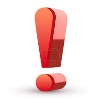 Odovzdávanie deponátov neperiodických publikácií podľa § 19 zákona o publikáciáchDeponát neperiodickej tlače (S VÝNIMKOU vedeckej neperiodickej tlače a odbornej neperiodickej tlače) a deponát neperiodickej publikácie v elektronickej podobe odovzdáva vydavateľ po jednom kuse Slovenskej národnej knižnici a Univerzitnej knižnici v Bratislave.Deponát vedeckej neperiodickej tlače, deponát odbornej neperiodickej tlače a deponát publikácie, ktorou je Zbierka zákonov Slovenskej republiky, Obchodný vestník a iné úradné vestníky a tiež slovenské technické normy (§ 3 ods. 5 zákona o publikáciách) odovzdáva vydavateľ po jednom kuse Slovenskej národnej knižnici, Univerzitnej knižnici v Bratislave, Štátnej vedeckej knižnici v Banskej Bystrici, Štátnej vedeckej knižnici v Košiciach a Štátnej vedeckej knižnici v Prešove.Výnimkou z odovzdávania deponátov tzv. neperiodickej tlače je už spomínaný prípad odovzdania deponátu neperiodickej tlače spolu s jej digitálnou kópiou Slovenskej národnej knižnici podľa § 19 ods. 3 zákona o publikáciách.Deponát neperiodickej tlače v Braillovom písme, ako aj deponát neperiodickej publikácie v podobe audioknihy, sú odovzdávané Slovenskej knižnici pre nevidiacich Mateja Hrebendu v Levoči.Lehota na odovzdanie deponátov je oproti periodickým publikáciám dlhšia, a to 30-dňová od momentu začatia verejného rozširovania periodickej publikácie alebo sprístupňovania periodickej publikácie verejnosti, avšak bez možnosti dohodnutia inej lehoty.Vytváranie digitálneho depozitného fondu podľa § 20 zákona o publikáciáchZa účelom zberu a následného uchovávania komunikátov sprostredkúvaných verejnosti prostredníctvom webových portálov, je prevádzkovateľ spravodajského webového portálu povinný umožniť Univerzitnej knižnici v Bratislave vyhotovenie rozmnoženiny a uloženie obsahu spravodajského webového portálu do dlhodobého digitálneho fondu. Nakoľko technologický pokrok nemožno predvídať, zákon jednoducho stanovuje, že predmetný obsah má byť poskytnutý bez technologických ochranných opatrení. Použité označenie v sebe zahŕňa aj potenciálne budúce ochranné opatrenia.Na druhej strane zákon vymedzuje právo Univerzitnej knižnice v Bratislave vyhotoviť rozmnoženinu a uložiť obsah takéhoto spravodajského webového portálu obsahujúceho spomínané komunikáty bez technologických ochranných opatrení do dlhodobého digitálneho depozitného fondu webového kultúrneho dedičstva. Konkrétny spôsob získavania digitálneho obsahu je na dohode Univerzitnej knižnice v Bratislave s príslušným prevádzkovateľom spravodajského webového portálu.Vzájomné vzťahy Univerzitnej knižnice v Bratislave a dotknutého prevádzkovateľa spravodajského webového portálu sa spravujú príslušnými ustanoveniami Autorského zákona. Uvedené znamená, že výkon majetkových práv a sprístupňovanie obsahu spravodajského webového portálu verejnosti získaného od prevádzkovateľa webového portálu môže Univerzitná knižnica v Bratislave realizovať len s výslovným predchádzajúcim súhlasom prevádzkovateľa tohto spravodajského webového portálu.Štátna vedecká knižnica v PrešoveŠtátna vedecká knižnica v KošiciachŠtátna vedecká knižnica v Banskej Bystrici• tlačená verzia deponátov:Štátna vedecká knižnicav PrešoveHlavná 99081 89 Prešov•elektronická verzia deponátov:email: deponaty@svkpo.gov.sk • tlačená verzia deponátov:Štátna vedecká knižnicav KošiciachODSFHlavná 10042 30 Košice•elektronická verzia deponátov:email: deponat@svkk.skkontakt: miloslava.gurska@svkk.sk  alebo andrea.popovicova@svkk.sk • tlačená verzia deponátov:Štátna vedecká knižnicav Banskej BystriciMgr. Michaela TörökováODSFLazovná 9975 58 Banská Bystrica•elektronická verzia deponátov:email: akvizicia@svkbb.eu Slovenská národná knižnicaUniverzitná knižnica v BratislaveKnižnica pre nevidiacich Mateja Hrebendu v Levoči• tlačená verzia deponátov periodických publikácií:Slovenská národná knižnicaOddelenie seriálovNám. J.C. Hronského 1036 01 Martin• tlačená verzia deponátov neperiodických publikácií:Slovenská národná knižnicaOddelenie doplňovaniaNám. J.C. Hronského 1036 01 Martin• elektronická verzia deponátov neperiodických publikácií email: erika.poloncova@snk.sk• elektronická verzia deponátov periodických publikácií email: eva.benova@snk.sk • tlačená verzia deponátov:Univerzitná knižnicav BratislaveMichalská 1814 17 Bratislava•elektronická verzia deponátov periodických publikácií s veľkosťou do 8 MB: email: periodicke.deponaty@ulib.sk Pozn.: Pre deponáty elektronických periodických publikácií s veľkosťou nad 8 MB bude vytvorené samostatné neverejné cloudové úložisko, ktoré bude štruktúrované (veľkí vydavatelia budú mať samostatné priečinky, malí vydavatelia budú mať jeden spoločný priečinok). Prístup do priečinkov bude zabezpečený na základe žiadosti vydavateľov, adresovanej na periodicke.deponaty@ulib.sk.•elektronická verzia deponátov neperiodických publikácií s veľkosťou do 8 MB: email: neperiodicke.deponaty@ulib.sk Pozn.: Pre deponáty elektronických neperiodických publikácií s veľkosťou nad 8 MB bude vytvorené samostatné neverejné cloudové úložisko, ktoré bude štruktúrované (veľkí vydavatelia budú mať samostatné priečinky, malí vydavatelia budú mať jeden spoločný priečinok). Prístup do priečinkov bude zabezpečený na základe žiadosti vydavateľov, adresovanej na neperiodicke.deponaty@ulib.sk. • tlačená verzia deponátov:Slovenská knižnica pre nevidiacich Mateja Hrebenduv LevočiŠtúrova 36054 65  Levoča•elektronická verzia deponátov:email: povinne.vytlacky@skn.sk Adresa:Ministerstvo kultúry SRodbor mediálneho práva a audiovízieNám. SNP 33813 31 BratislavaKontakt:Karin Ozoráková Ladovskáemail: karin.ozorakova@culture.gov.sk  tel.: 02/20482 125